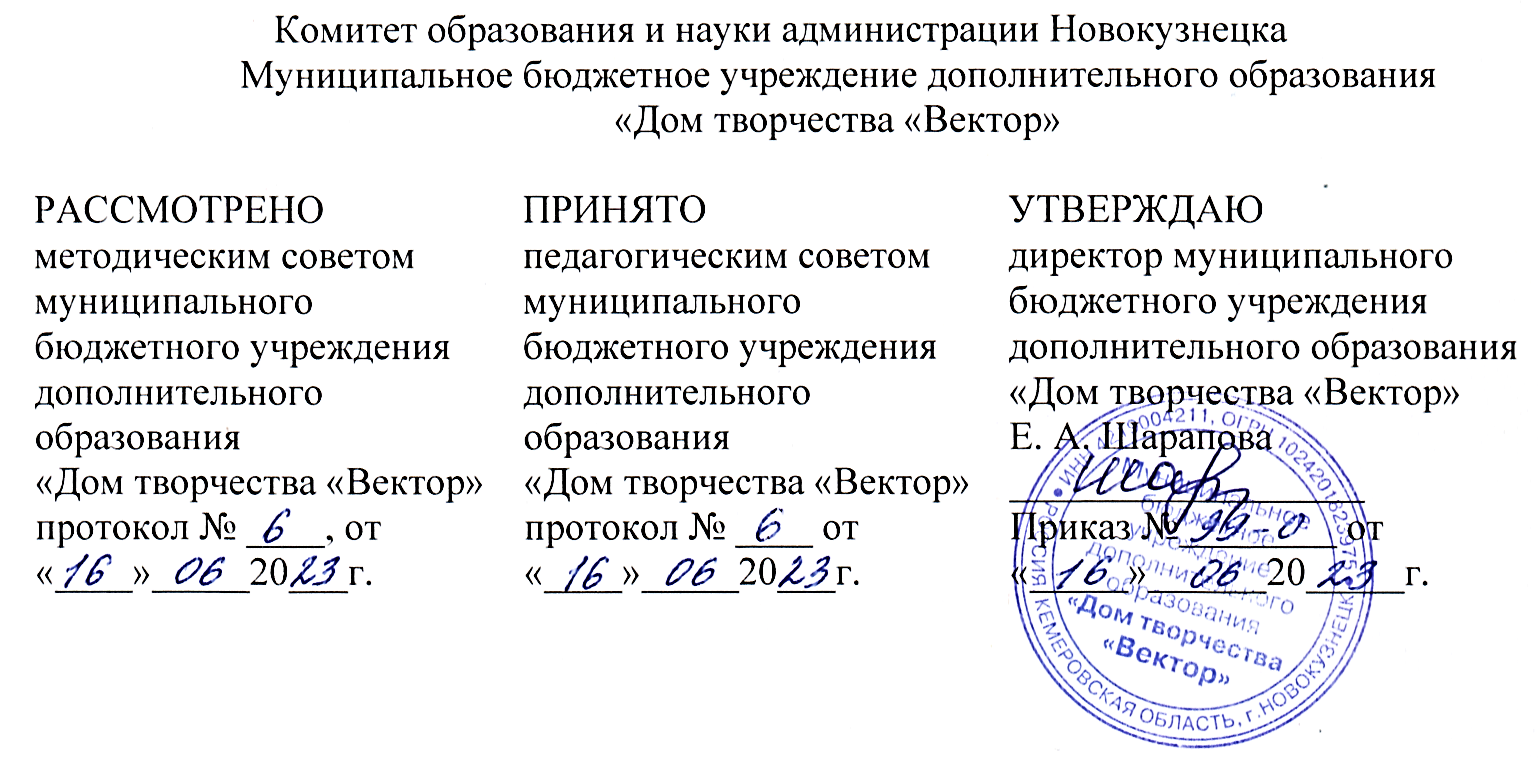 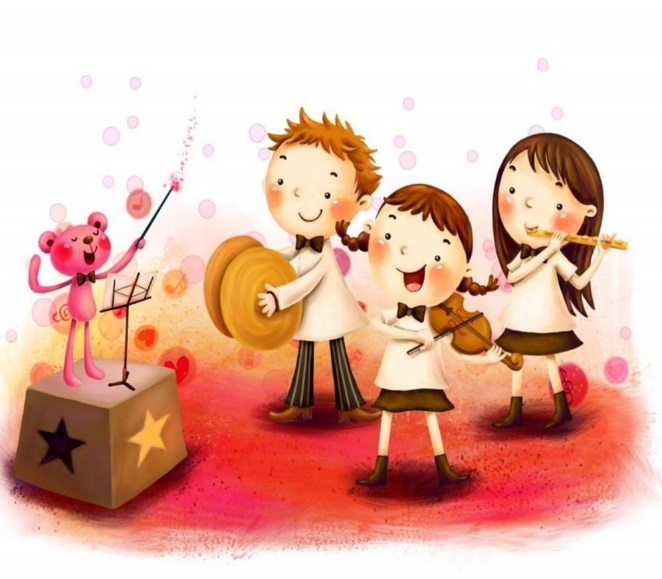 ДОПОЛНИТЕЛЬНАЯ ОБЩЕОБРАЗОВАЕЛЬНАЯ ОБЩЕРАЗВИАЮЩАЯ ПРОГРАММА«ВЕСЕЛЫЙ ОРКЕСТР»Возраст учащихся: 7-11 лет, 5-16 лет (дети с ОВЗ)Срок реализации программы: 2 годаНаправленность: художественнаяРазработчик: Шанина Светлана Андреевна,педагог дополнительного образованияНовокузнецкий городской округ, 2023Паспорт программыКомплекс основных характеристик дополнительной общеобразовательной общеразвивающей программыПояснительная запискаНаправленность дополнительной общеобразовательной общеразвивающей программы «Веселый оркестр» (далее – программа) – художественная.Уровень освоения содержания программы. Программа имеет стартовый уровень. Актуальность программы. В рамках федерального проекта «Успех каждого ребенка», а также государственной программы «Развитие системы образования Кузбасса» на 2014–2025 годы в Кемеровской области, направленных на модернизацию системы образования в регионе, особое значение уделяется обеспечению доступности дополнительных общеобразовательных программ художественной направленности. Актуальность программы «Веселый оркестр» обусловлена запросом родителей. Музыкальное развитие является одним из мощнейших инструментов творческого и интеллектуального развития ребенка, обеспечивающего становление его личности. При этом, родители детей старшего дошкольного возраста стремятся к привлечению их к занятиям музыкой. Занятия в музыкальном оркестре способствуют становлению таких личностных качеств, необходимых в жизни каждого человека, как умение слушать и слышать другого, быть членом команды, взаимодействовать со сверстниками и взрослыми вне семьи, быть активным и любознательным.Программа «Веселый оркестр» позволит учащимся начать знакомство с необычным и многоликим миром музыки, сделать обучение радостным, поддерживать устойчивый интерес к знаниям.Кроме того, актуальность общеразвивающей программы «Весёлый оркестр» определяется запросом со стороны родителей с детьми, у которых есть ограниченные возможности здоровья. Программа решает задачи музыкального развития детей в их личностном становлении, а также общего развития детей с ОВЗ через формирование навыков ритмических движений, игры на детских музыкальных инструментах, приобщения к конкурсному движению.Отличительные особенности программы основаны на специфике реализации программы по развитию музыкального творчества с учетом возрастных особенностей учащихся. Игра на музыкальных инструментах является одним из видов детской деятельности, где совершенствуются эстетическое восприятие и эстетические чувства ребенка. Игра на музыкальных инструментах способствует становлению и развитию таких волевых качеств, как выдержка, усидчивость, целеустремленность, настойчивость, развивается память и концентрация внимания. Игра на музыкальных инструментах развивает мелкую моторику и мускулатуру пальцев рук, способствует координации двигательных функций организма и музыкального мышления, развивает фантазию, музыкальный вкус, творческие способности, учит понимать и любить музыку. Мышление и аналитические способности развиваются, когда ребенок сопоставляет звучание разных музыкальных инструментов. Особенностью развития детей с ОВЗ является то, что оно проходит по таким же этапам, как и у здоровых детей, но медленней. Поэтому Орф-педагогика эффективна и в работе с «особыми» детьми.Особенностью программы является возможность обучения детей с ОВЗ посредством разработки индивидуальных учебных планов, что обеспечивает «освоение образовательной программы на основе индивидуализации её содержания с учетом особенностей и образовательных потребностей конкретного обучающегося». Учитывая, что МБУ ДО ДТ «Вектор» (приказ от 20.02.2023г. № 190) является муниципальной инновационной площадкой по теме «Личностно-профессиональное самоопределение обучающихся в социуме в формате интеграции общего и дополнительного образования», одна из особенностей программы – ее профориентационная составляющая. Содержание профориентационной компоненты выражается в создании атмосферы увлеченности творческой музыкальной деятельностью, а также знакомстве с профессиями музыкант, дирижер, композитор и формировании навыков публичных выступлений на праздничных мероприятиях, на сцене.Адресат программы. Данная программа рассчитана на детей младшего школьного возраста 7-11 лет и детей с ОВЗ 5-16 лет. Основной, ведущей деятельностью учащихся 7-11 лет является учение, способность к осмысленному запоминанию. Этот период связан с увеличением физических и умственных нагрузок, расширением социальных границ ребенка и адаптацией в обществе. Это период интенсивного развития и качественного преобразования познавательных процессов: они начинают приобретать опосредствованный характер и становятся осознанными и произвольными. Завершается переход от наглядно-образного к словесно-логическому мышлению. У ребенка появляются логически верные рассуждения. В то же время младшие школьники отличаются отзывчивостью, любознательностью, доверчивостью в проявлении своих чувств и отношений.Набор учащихся в объединение осуществляется на добровольной основе. Зачисление в группы производится на основании заполнения родителями заявления о зачислении в муниципальное бюджетное учреждение дополнительного образования «Дом творчества «Вектор» и согласия родителя (законного представителя) несовершеннолетнего учащегося на обработку персональных данных. Состав групп постоянен: 7-10 человек; 2-4 учащихся с ОВЗ. В случае, если у ребенка тяжелая форма заболевания, то его сопровождает взрослый (родитель).Объем и срок освоения программы. Программа рассчитана на 2 года обучения, 144 часа в год (72 учебных недели).Форма обучения: очная, очно-заочная. Основной формой обучения является практическое занятие. Режим занятий: Занятия проводятся 2 раза в неделю по 1 часу. Продолжительность одного часа занятия – 40 минут, для детей с ОВЗ – 30 минут. Перерыв между занятиями 10 минут, что соответствует санитарно-гигиеническим нормам для детей данного возраста.Цель программы: формирование музыкальной культуры у учащихся через обучение игре на детских музыкальных инструментах. Задачи программы:знакомить учащихся с некоторыми приемами игры на детских музыкальных инструментах соло и в оркестре;знакомить учащихся с некоторыми музыкальными терминами;знакомить учащихся с профессиями музыкант, дирижер, композитор;учить понимать дирижерский жест руководителя;формировать чувство ритма, навыки движений под музыку;формировать у учащихся первоначальный сценический опыт;развивать навыки общения с ровесниками;формировать навыки самостоятельности.Задачи первого года обучения:знакомить учащихся с некоторыми приемами игры на детских музыкальных инструментах соло и в оркестре;знакомить учащихся с некоторыми музыкальными терминами;знакомить учащихся с профессиями музыкант, дирижер, композитор;учить понимать дирижерский жест руководителя;развивать общую и ручную моторику, координацию движений обеих рук в процессе музыкально-образной игры;формировать чувство ритма, навыки движений под музыку;развивать навыки общения с ровесниками.Задачи второго года обучения:знакомить учащихся с профессиями музыкант, дирижер, композитор;закрепить у детей навыки игры на детских музыкальных инструментах соло и в оркестре;формировать навыки самостоятельности, поощрять стремление импровизировать на музыкальных инструментах;способствовать развитию общих и музыкальных способностей;закрепить навыки движений под музыку;закрепить навыки культуры поведения на сцене;формировать коммуникативные навыки, умение общаться с ровесниками. Содержание программы. Первый год обученияУчебно-тематический план. Первый год обученияСодержание учебно-тематического плана. Первый год обученияТема 1. Введение. Инструктаж по технике безопасностиТеория: Знакомство с учащимися. Цели и задачи объединения на учебный период. Охрана труда и техника безопасности на занятиях.Раздел 1. Пальчиковые игры. Ритмические игрыТема 2. Музыка. Ритм  Теория: Беседа о музыке и профессии «музыкант». Знакомство с музыкальным термином «ритм».Практика: Знакомство с музыкальными профессиями. В музыкальной игре «Большие и маленькие ноги» М. Раухвергера дети хлопками отмечают движение «больших ног», «маленькие ножки» отмечают шлепками по коленкам. Форма контроля: Наблюдение за правильностью выполнения ритмического рисунка.Тема 3. Темп Теория: Знакомство с музыкальным термином «темп».Практика: Дети слушают изменения темпа в музыке «Шаг и бег», «Калинка», согласовывают характерные движения с музыкой.Форма контроля: Игра.Тема 4. Танцевальные ритмыТеория: Знакомство с жанром танец.Практика: Чайковский П.  Балет «Щелкунчик»: «Танец феи Драже», «Вальс цветов», Рахманинов «Полька». Дети играют на музыкальных инструментах, самостоятельно подбирают под музыку инструменты. Дидактическая игра «Угадай музыку по рисунку».Форма контроля: Игра.Тема 5. Песенные и маршевые ритмыТеория: Знакомство с жанрами песня и марш. Практика: Прокофьев С. «Марш», Лещинская Ф. «Две лошадки», «Светит месяц». Аккомпанируют на детских барабанах знакомые песни - маршевые ритмы, играют на колокольчиках – песенные ритмы.Форма контроля: Игра.Тема 6. Играем песенкиПрактика: «Как пошли наши подружки», «Ах, вы сени», «Я на горку шла», «Ах, вы сени», «Пойду ль я», «Светит месяц» и т.д. Исполняют детские песенки, разученные ранее с инструментами.Форма контроля: Игра.Раздел 2. Звучащие жесты. СамоаккомпанементТема 7. Звуки музыкальные и звуки шумовыеТеория: Ознакомление дошкольников с видами звуков, разделение окружающих нас звуков на две группы: звуки шумовые и звуки музыкальные. Практика: Дети различают шум, звуки природы и музыкальные звуки, самостоятельно меняют движения в соответствии с характером музыки, принимают активное участие в играх, шуршат бумагой и играют на треугольнике и колокольчиках, сравнивают хлопки, шлепки и топот с звучанием музыкальных инструментов.Форма контроля: Музыкальная игра «Определи, какой звук: музыкальный или шумовой» Тема 8. Звуки громкие и тихиеТеория: Понятия - сила звука, динамика.Практика: Различают громкое и тихое звучание в игре «Тихо – громко». Отмечают изменения динамики соответствующими движениями. Самостоятельно передают характер музыки в движениях, точно отмечая смену частей.Форма контроля: Игра. Тема 9. Звуки долгие и короткиеТеория: Закрепление понятий о звуках долгих и коротких.Практика: Наслух определяют долгие и короткие звуки, хлопают их, а также проигрывают их на детских музыкальных инструментах. Ритмическая игра «Раз, два, три, за мною повтори!»Форма контроля: Игра.Тема 10. Игры на развитие тембрового слухаТеория: Определение и различение тембров инструментов.Практика: Дети вслушиваются в музыкальную речь, сопоставляют и сравнивают музыкальные образы. Игры: «Угадай, на чем играю?», «Чей голос?», «Веселый оркестр» М. Воротовой.Форма контроля: Игра. Тема 11. КолокольчикиТеория: История происхождения инструмента, сходство и отличие больших и малых колокольчиков.Практика: Дети слушают в записи колокольный звон храмов России, играют на детских музыкальных колокольчиках, сравнивают их звучание. Исполняют «Вальс-шутку» Д. Шостаковича.Форма контроля: Игра. Тема 12. ПаузаТеория: Знакомство с элементарным музыкальным понятием – пауза.Практика: Дети прохлопывают ритмический рисунок, представленный на карточках, проигрывают ритм на металлофоне и ложках.Форма контроля: Игра. Раздел 3. Вокализация ритма. Речевое музицированиеТема 13. Мелодическое движение вниз/вверхТеория: Термины: «движение мелодии вверх», «движение мелодии вниз», звуковысотность.Практика: Дошкольники слушают детские песенки и движением руки показывают направление мелодии вниз, скачками или мелодический рисунок, построенный на одном звуке. Попевка «Лесенка». Сказка «Колобок».Форма контроля: Игра. Тема 14. Музыкальное сопровождение стихов и попевокТеория: Сопоставление поэтического текста с характером музыки.Практика: Дети озвучивают стихи и попевки в движении, с помощью звучащих жестов, палочками и на музыкальных инструментах. Стихи: «Шла коза по мостику», «На зеленой на лужайке».Форма контроля: Игра. Тема 15. ТембрТеория: Знакомство с музыкальным термином «тембр».Практика: Дети определяют звучание различных музыкальных инструментов, узнают их по «голосу». Музыкально – дидактическая игра «Узнай инструмент», «Укрась музыку», игра «Узнай по голосу».  Форма контроля: Игра. Тема 16. Фортепиано и рояльТеория: Расширение представлений детей о музыкальных инструментах – пианино и рояль.Практика: Дети рассматривают фото инструментов, определяют сходство и различие между ними, слушают фортепианную музыку в исполнении педагога и в записи. «Детский альбом» - П. Чайковского. Стихотворение С. Кацыв «Сказка-притча о рояле и пианино…»Форма контроля: Игра. Тема 17. Звуки высокие и низкиеТеория: Закрепление понятия высокий - низкий звук.Практика: Дети слушают и показом руки изображают высоту звука, приседают или встают, когда слышат низкие или высокие звуки. «Птицы и птенчики», Николаев В. «Зайчик», «Медведь».Форма контроля: Игра. Раздел 4. Музыкально-дидактические игрыТема 18. Лад (мажор и минор)Теория: Знакомство с музыкальным термином «лад».Практика: Игра «Солнышко и туча», «Осень» А. Вивальди, «Трик-трак» И. Штрауса. Когда звучит мажорный лад, дети выполняют подскоки двигаясь по кругу, а когда звучит минорный звукоряд - плавно двигаются.Форма контроля: Игра. Тема 19. КомпозиторТеория: Познакомить детей с понятием «композитор».Практика: Дети слушают музыку известных композиторов. Различают авторскую музыку и народную. «Осенняя песнь» из цикла «Времена года» П. Чайковский, народная мелодия «Русский наигрыш».Форма контроля: Беседа. Тема 20. ОркестрТеория: Познакомить детей с понятием «оркестр».Практика: Дети слушают аудиозаписи симфонического, оркестра народных инструментов, различают их звучание на слух. Исполняют детские оркестровые произведения.  Игра «Собери оркестр», «Ах вы, сени…», аудиозаписи симфонического, оркестра народных инструментов.Форма контроля: Игра. Тема 21. Инструменты детского оркестраТеория: Расширение представление детей о инструментах детского оркестра.Практика: Дети слушают аудиозаписи оркестра детских инструментов, различают их звучание на слух. Исполняют знакомые детские оркестровые произведения. Народная мелодия «Русский наигрыш», «Плетень», «Полька» Ю. Чичков, «Марш» Н. Леви.Форма контроля: Игра.Тема 22. Духовые музыкальные инструментыТеория: Знакомство с духовыми музыкальными инструментами.Практика: Слушают в записи музыку и определяют группу духовых музыкальных инструментов. «Петя и волк» - С. Прокофьева, отрывок из симфонии №5 Л. Бетховена, Глюк «Орфей»Форма контроля: Игра. Тема 23. ГаммаТеория: Знакомство с музыкальным термином «гамма».Практика: Дети исполняют восходящую и нисходящую гамму на металлофоне и колокольчиках. Лесенка из семи ступеней.Форма контроля: Игра. Раздел 5. Музыкально-ритмические игры и упражненияТема 24. Музыкальные игрыТеория: Формирование навыков совместного музыкального творчества.Практика: Игры: «Золотые ворота», «Веселая разминка», «Веселый оркестр» М. Воротовой. Дети выразительно передают игровые образы животных, имитируют игру на инструментах.Форма контроля: Игра. Тема 25. КлавесыТеория: История происхождения простейшего кубинского народного ударного музыкального инструмента.Практика: Аккомпанируют знакомые песенки на клавесах - «Лошадка», «Божья коровка», «Во саду ли, в огороде». Игра на воображение «Нет, не палочки!» - используют палочки как строительный материал – выкладывают узоры, снежинки, буквы и т.д.Форма контроля: Игра. Тема 26. БарабанПрактика: Дети слушают в записи оркестровые произведения, поднятием руки показывают услышанное ими звучание барабанов. Аккомпанируют на детских барабанах знакомые песни. «Барабанщик» муз. Е. Тиличеевой, «Барабан» М. Воротовой.Форма контроля: Игра. Тема 27. Металлофон и ксилофонТеория: Ознакомление детей со звуковысотными ударными музыкальными инструментами (металлофон и ксилофон), сходство и отличие инструментов.Практика: Дети по ролям озвучивают детскими музыкальными инструментами сказку «Курочка Ряба», в пьесе «Дождик» Г. Свиридова аккомпанируют на металлофоне, изображая капельки дождя. Форма контроля: Игра. Тема 28. Ударные музыкальные инструментыТеория: Расширение представлений детей о ударных музыкальных инструментах.Практика: Дети слушают аудиозаписи оркестра детских инструментов и симфонического, различают их звучание на слух. Исполняют знакомые детские оркестровые произведения. «Плетень», «Полька» Ю. Чичков, «Марш» Н. Леви.Форма контроля: Игра. Тема 29. Сильная и слабая долиТеория: Знакомство с музыкальным термином «сильная и слабая доли».Практика: Переключение слухового внимания детей на чередование сильных и слабых долей в двухдольном размере. Марш С. ПрокофьеваФорма контроля: Игра. Раздел 6. Игра в оркестре, в ансамблеТема 30. Дирижер. Игра солоТеория: Знакомство с понятием «дирижер», «соло».Практика: Игра «Солист и дирижер». Чешский народный танец «Аннушка», дирижер выбирает солиста в средней части произведения.Форма контроля: Игра. Тема 31. Игра в оркестреПрактика: Дети исполняют оркестровые произведения, разученные ранее.Форма контроля: Игра. Тема 32. Подготовка к отчетному концертуПрактика: Выступление на сцене. Исполнение концертного репертуара в оркестре, ансамбле, солоФорма контроля: Игра. Тема 33. Отчетный концерт для родителей. Выступление на сценеПрактика: Выступление на сцене. Исполнение концертного репертуара в оркестре, ансамбле, соло.Форма контроля: Концерт.Тема 34. Здравствуй, лето! Ура, каникулыПрактика: Дети слушают музыку, откликаются на ее настроение, инсценируют песню с использованием музыкальных инструментов. «Жили у бабуси, два веселых гуся», Игра «Узнай по голосу», отрывок из произведения Н. Римского - Корсакова «Полет шмеля».Форма контроля: Игра. Планируемые результаты. Первый год обученияПо окончании первого года обучения учащиесяБудут иметь представления о профессиях– музыкант, дирижер, композитор;Будут знатьназвания детских музыкальных инструментов;некоторые музыкальные термины;Будут уметь:двигаться под музыку в ходьбе, беге, пляске, игре;понимать дирижерский жест руководителя;играть на детских музыкальных инструментах соло и в оркестре;общаться с ровесниками.В результате обучения по программе учащиеся приобретут такие личностные качества как:стремление к успеху, самостоятельность.В результате обучения у учащихся будут сформированы такие метапредметные компетенции как:внимание, выступление на сценических площадках.Содержание программы. Второй год обученияУчебно-тематический план. Второй год обученияСодержание учебно-тематического плана. Второй год обученияТема 1. Введение. Инструктаж по технике безопасностиТеория: Знакомство с учащимися. Цели и задачи объединения на учебный период. Охрана труда и техника безопасности на занятиях.Раздел 1. Пальчиковые игры. Ритмические игрыТема 2. Музыкальные профессииТеория: Беседа о музыке и профессии «музыкант».Практика: Закрепление знаний о многообразии музыкальных профессий: педагог-музыкант, дирижер, композитор, музыкант-исполнитель, аранжировщик, звукорежиссер, певец.Форма контроля: игра в музыкальном оркестре.Тема 3. Темп. Ритм  Теория: Скорость исполнения - темп. Его значение, разновидности. Закрепление знаний о музыкальном термине «ритм».Практика: Дети слушают изменения темпа в музыке «Шаг и бег», «Калинка», согласовывают характерные движения с музыкой. Предложить прохлопать, простучать, сыграть на инструменте ритмический рисунок слов, имен, фраз, стихов. Темп быстрый и медленный: игра «Поезд».Форма контроля: Игра.Тема 4. Танцевальные ритмыТеория: Танец – отображение в движении разных характеров. Танцы: полька, вальс. Общие черты и различия (размер 2/4 и 3/4).Практика: Чайковский П.  Балет «Щелкунчик»: «Танец феи Драже», «Вальс цветов», Рахманинов «Полька». Дети играют на музыкальных инструментах, самостоятельно подбирают под музыку инструменты. Дидактическая игра «Угадай музыку по рисунку».Форма контроля: Игра.Тема 5. Песенные и маршевые ритмыТеория: Знакомство с жанрами песня и марш. Значение различных видов марша в нашей жизни.Практика: Слушание маршей. Прокофьев С. «Марш», Лещинская Ф. «Две лошадки», Д. Б. Кабалевский «Походный марш», П. И. Чайковский «Марш деревянных солдатиков», «Светит месяц». Аккомпанируют на детских барабанах знакомые песни - маршевые ритмы, играют на колокольчиках – песенные ритмы.Форма контроля: Игра.Тема 6. Играем песенкиПрактика: Самостоятельный подбор аккомпанемента к знакомым песням - «Как пошли наши подружки», «Ах, вы сени», «Я на горку шла», «Пойду ль я», «Светит месяц» и т.д. Исполняют детские песенки, разученные ранее с инструментами. Работа над выразительным исполнением.Форма контроля: Игра.Раздел 2. Звучащие жесты. СамоаккомпанементТема 7. Звуки музыкальные и звуки шумовыеТеория: Многообразие звуков, окружающих нас звуков в повседневной жизни. Звуки музыкальны и «немузыкальные». Голоса зверей (птиц, животных), «голоса природы». Звуки, схожие с тембром музыкальных инструментов. Звукоимитации. Сравнение разнообразных звуков на основе сходства и различия (шелест бумаги, хлопки, звук металлофона, бой колоколов, шум моря, дождя, цокот копыт).Практика: Дети различают шум, звуки природы и музыкальные звуки, самостоятельно меняют движения в соответствии с характером музыки, принимают активное участие в играх, шуршат бумагой и играют на металлофоне и колокольчиках, сравнивают хлопки, шлепки и топот с звучанием музыкальных инструментов. Передают характер с помощью шумовых инструментов: капли дождя, метель, легкий снежок, тает снег.Форма контроля: Музыкальная игра «Определи, какой звук: музыкальный или шумовой» Тема 8. Звуки громкие и тихиеТеория: Понятие «динамика» - важное свойство звука.Практика: Различают громкое и тихое звучание в игре «Тихо – громко». Самостоятельный подбор динамики к знакомым песням. Обсуждение и воспроизведение динамики на примерепроизведения Э. Грига «В пещере горного короля» с помощью шумовых инструментовФорма контроля: Игра. Тема 9. Звуки долгие и короткиеПрактика: Наслух определяют долгие и короткие звуки, хлопают их, а также проигрывают их на детских музыкальных инструментах. Ритмическая игра «Раз, два, три, за мною повтори!», «Ритмическое эхо». Игра под фонограмму, подбор ритмического аккомпанемента к детским песенкам.Форма контроля: Игра.Тема 10. Игры на развитие тембрового слухаПрактика: Дети вслушиваются в музыкальную речь, сопоставляют и сравнивают музыкальные образы. Игры: «Угадай, на чем играю?», «Чей голос?», «Веселый оркестр» М. Воротовой. Импровизация звуковых картин на заданную тему. Звуковая иллюстрация стихов. Сказки –шумелки. Игра «Угадай, что издает звук».Форма контроля: Игра. Тема 11. КолокольчикиТеория: История происхождения инструмента, сходство и отличие больших и малых колокольчиков. Диатонические колокольчики.Практика: Дети слушают в записи колокольный звон храмов России, играют на детских музыкальных колокольчиках, сравнивают их звучание. Исполняют «Вальс-шутку» Д. Шостаковича, «Гамма».Форма контроля: Игра. Тема 12. ПаузаТеория: Знакомство с элементарным музыкальным понятием – пауза.Практика: Дети прохлопывают ритмический рисунок, представленный на карточках, проигрывают ритм на металлофоне и ложках. Давайте помолчим…Госпожа пауза.Форма контроля: Игра. Раздел 3. Вокализация ритма. Речевое музицированиеТема 13. Мелодическое движение вниз/вверхТеория: Термины: «движение мелодии вверх», «движение мелодии вниз», звуковысотность, звукоряд.Практика: Различие звуков и направление движения - вверх и вниз. Дошкольники слушают детские песенки и движением руки показывают направление мелодии вниз, скачками или мелодический рисунок, построенный на одном звуке. Играют на металлофоне поступенное движение мелодии вверх и вниз. Играют прием «глиссандо». Попевка «Лесенка». Сказка «Колобок».Форма контроля: Игра. Тема 14. Музыкальное сопровождение стихов и попевокПрактика: Дети озвучивают стихи и попевки в движении, с помощью звучащих жестов, палочками и на музыкальных инструментах. Сочиняют мелодию на заданный текст. Мелодизация стихов на интонацию терции. К знакомым песням подбирают музыкальный аккомпанемент. Стихи: «Шла коза по мостику», «На зеленой на лужайке».Форма контроля: Игра. Тема 15. ТембрТеория: Тембр - окраска звука. Почему у всех разные голоса? Знакомство с тембрами симфонического оркестра. Различают тембры оркестра народных инструментов. Практика: Дети определяют звучание различных музыкальных инструментов, узнают их по «голосу». Музыкально – дидактическая игра «Узнай инструмент», «Укрась музыку», игра «Узнай по голосу».  Форма контроля: Игра. Тема 16. Фортепиано и рояльТеория: Расширение представлений детей о музыкальных инструментах – пианино и рояль.Практика: Дети рассматривают фото инструментов, определяют сходство и различие между ними, слушают фортепианную музыку в исполнении педагога и в записи. «Детский альбом» - П. Чайковского. Стихотворение С. Кацыв «Сказка-притча о рояле и пианино…»Форма контроля: Игра. Тема 17. Звуки высокие и низкиеТеория: Закрепление понятия высокий - низкий звук. Звуковые регистры.Практика: Дети слушают и показом руки изображают высоту звука, приседают или встают, когда слышат низкие или высокие звуки. «Птицы и птенчики», Николаев В. «Зайчик», «Медведь». Импровизации на «мелодических» ударных инструментах. Импровизация «Гроза и дождик».Форма контроля: Игра. Раздел 4. Музыкально-дидактические игрыТема 18. Лад (мажор и минор)Теория: Закрепление знаний о музыкальных терминах «мажор», «минор». Настроение и характер музыки. Мажор и минор в поэзии, музыке, живописи.Практика: Игра «Весело-грустно», «Солнышко и туча», «Осень» А. Вивальди, «Трик-трак» И. Штрауса. Когда звучит мажорный лад, дети выполняют подскоки двигаясь по кругу, а когда звучит минорный звукоряд - плавно двигаются.Форма контроля: Игра. Тема 19. КомпозиторТеория: Познакомить детей с понятием «композитор».Практика: Дети слушают музыку известных композиторов. Различают авторскую музыку и народную. «Осенняя песнь» из цикла «Времена года» П. Чайковский, народная мелодия «Русский наигрыш». Н. А. Римский-Корсаков – изобразительные номера «Три чуда» из оперы «Сказка о царе Салтане». М. И. Глинка «Марш Черномора». Сочинение и импровизации собственных мелодий.Форма контроля: Беседа. Тема 20. ОркестрТеория: Закрепление знаний детей о понятии «оркестр».Практика: Дети слушают аудиозаписи симфонического, оркестра народных инструментов, различают их звучание на слух. Исполняют детские оркестровые произведения.  Игра «Собери оркестр», «Ах вы, сени…», аудиозаписи симфонического, оркестра народных инструментов.Форма контроля: Игра. Тема 21. Инструменты детского оркестраТеория: Расширение представление детей о инструментах детского оркестра. Звучание и тембры инструментов: бубен, маракас, ложки.Практика: Состав шумового оркестра. Дети слушают аудиозаписи оркестра детских инструментов, различают их звучание на слух. Исполняют знакомые детские оркестровые произведения. Народная мелодия «Русский наигрыш», «Плетень», «Полька» Ю. Чичков, «Марш» Н. Леви.Форма контроля: Игра.Тема 22. Духовые музыкальные инструментыТеория: Знакомство с духовыми инструментами симфонического оркестра: гобой, фагот, кларнет, флейта, валторна, туба, тромбон.Практика: Слушают в записи музыку и определяют группу духовых музыкальных инструментов. «Петя и волк» - С. Прокофьева, отрывок из симфонии №5 Л. Бетховена, Глюк «Орфей»Форма контроля: Игра. Тема 23. ГаммаТеория: Знакомство с музыкальным термином «гамма».Практика: Дети исполняют восходящую и нисходящую гамму на металлофоне и колокольчиках. Лесенка из семи ступеней.Форма контроля: Игра. Раздел 5. Музыкально-ритмические игры и упражненияТема 24. Музыкальные игрыТеория: Формирование навыков совместного музыкального творчества.Практика: Игры: «Золотые ворота», «Веселая разминка», «Веселый оркестр» М. Воротовой. Дети выразительно передают игровые образы животных, имитируют игру на инструментах. Определение музыкального инструмента по звучанию. Викторина «Найди лишний инструмент».Форма контроля: Игра. Тема 25. КлавесыТеория: История происхождения простейшего кубинского народного ударного музыкального инструмента.Практика: Передают несложный ритм. Аккомпанируют знакомые песенки на клавесах - «Лошадка», «Божья коровка», «Во саду ли, в огороде». Игра на воображение «Нет, не палочки!» - используют палочки как строительный материал – выкладывают узоры, снежинки, буквы и т.д.Форма контроля: Игра. Тема 26. БарабанТеория: Знакомство с разновидностями барабанов, приемы игры.Практика: Дети слушают в записи оркестровые произведения, поднятием руки показывают услышанное ими звучание барабанов. Аккомпанируют на детских барабанах знакомые песни. «Барабанщик» муз. Е. Тиличеевой, «Барабан» М. Воротовой.Форма контроля: Игра. Тема 27. Металлофон и ксилофонТеория: Ознакомление детей с мелодическими ударными музыкальными инструментами (металлофон и ксилофон), сходство и отличие инструментов. Звуки металлические и деревянные. Освоение удара кистью.Практика: Дети по ролям озвучивают детскими музыкальными инструментами сказку «Курочка Ряба», в пьесе «Дождик» Г. Свиридова аккомпанируют на металлофоне, изображая капельки дождя. Форма контроля: Игра. Тема 28. Ударные музыкальные инструментыТеория: Расширение представлений детей о ударных музыкальных инструментах. Барабан, бубен, тарелки, литавры.Практика: Дети слушают аудиозаписи оркестра детских инструментов и симфонического, различают их звучание на слух. Исполняют знакомые детские оркестровые произведения. «Плетень», «Полька» Ю. Чичков, «Марш» Н. Леви.Форма контроля: Игра. Тема 29. Сильная и слабая долиТеория: Знакомство с музыкальным термином «сильная и слабая доли», ударный и безударный слог.Практика: Переключение слухового внимания детей на чередование сильных и слабых долей в двухдольном и трехдольном размере. Марш С. Прокофьева, «Вальс цветов» П. Чайковского.Форма контроля: Игра. Раздел 6. Игра в оркестре, в ансамблеТема 30. Дирижер. Игра солоТеория: Дать понятие о профессии дирижера. Кто такой солист оркестра? Солист играет, остальные музыкальное сопровождение.Практика: Игра «Солист и дирижер». Чешский народный танец «Аннушка», дирижер выбирает солиста оркестра в средней части произведения, игра по дирижерскому жесту.Форма контроля: Игра. Тема 31. Игра в оркестреПрактика: Дети исполняют оркестровые произведения, разученные ранее.Форма контроля: Игра. Тема 32. Подготовка к отчетному концертуПрактика: Выступление на сцене. Исполнение концертного репертуара в оркестре, ансамбле, соло. Совершенствование приобретенных навыков.Форма контроля: Игра. Тема 33. Отчетный концерт для родителей. Выступление на сценеПрактика: Выступление на сцене. Исполнение концертного репертуара в оркестре, ансамбле, соло.Форма контроля: Концерт.Тема 34. Здравствуй, лето! Ура, каникулыПрактика: Дети слушают музыку, откликаются на ее настроение, инсценируют песню с использованием музыкальных инструментов. «Жили у бабуси, два веселых гуся», Игра «Узнай по голосу», отрывок из произведения Н. Римского - Корсакова «Полет шмеля».Форма контроля: Игра. Планируемые результаты. Второй год обучения По окончании второго года обучения учащиесяБудут иметь представления о профессиях– музыкант, дирижер, композитор;Будут знатьназвания детских музыкальных инструментов;некоторые музыкальные термины;Будут уметь:двигаться под музыку в ходьбе, беге, пляске, игре;понимать дирижерский жест руководителя;играть на детских музыкальных инструментах соло и в оркестре;общаться с ровесниками.В результате обучения учащиеся приобретут такие личностные качества как:стремление к успеху, самостоятельность.В результате обучения у учащихся будут сформированы такие метапредметные компетенции как:внимание, выступление на сценических площадках.Комплекс организационно-педагогических условийКалендарный учебный графикУсловия реализации программыМатериально-техническое обеспечение: наличие светлого и просторного кабинета для занятий, удобной мебели; обеспеченность учащихся необходимыми материалами.Информационное обеспечение: Интернет-ресурсы:Онлайн-занятие «Инструменты детского оркестра». // Российская социальная сеть «ВКонтакте» – Режим доступа: https://vk.com/wall-182787269_491 Онлайн-занятие «Оркестр». // Электронный видеосайт YouTube – Режим доступа: https://youtu.be/TuuVHOmM1Zc Онлайн-занятие по теме «Ритм». // Российская социальная сеть «ВКонтакте» – Режим      доступа: https://vk.com/.video-195884345_456239024 Онлайн-занятие по теме «Играем песенки». // Российская социальная сеть «ВКонтакте» – Режим доступа: https://vk.com/wall-182787269_259 Онлайн-занятие по теме «Барабан». // Российская социальная сеть «ВКонтакте» – Режим доступа: https://vk.com/.video-195884345_456239027   Дистанционный курс «Цикл мастер-классов «Домашний оркестр» 1 Занятие: Изготовление маракаса из пластиковой бутылочки https://youtu.be/r67ddw58NDY 2 Занятие: Изготовление погремушки из пластиковых ложек https://youtu.be/HbX9P2yDcBE 3 Занятие: Изготовление колокольчика из пластикового стакана https://youtu.be/DXHRIvG5JS4 4 Занятие: Изготовление погремушки из двух пластиковых стаканчиков https://youtu.be/ukO-MPxrfMg 5 Занятие: Изготовление погремушки из контейнера от киндер-сюрприза https://youtu.be/YljtkvIlwEE 6 Занятие: Изготовление погремушки из ситечка https://youtu.be/zjfv5BacFwA   7 Занятие: Изготовление барабана из жестяной банки https://youtu.be/SJH0HN7rjuE  8 Занятие: Итоговое занятие. Домашний оркестр https://youtu.be/pJ6jNzX7xsY Кадровое обеспечение: Высшее профессиональное образование или среднее профессиональное образование по направлению подготовки «Образование и педагогика» или в области, соответствующей преподаваемому предмету, без предъявления требований к стажу работы, либо высшее профессиональное образование или среднее профессиональное образование и дополнительное профессиональное образование по направлению деятельности в образовательном учреждении без предъявления требований к стажу работы.Формы аттестации Формы промежуточной аттестации и аттестации по завершению освоения содержания программы. Важнейшим звеном образовательной деятельности учащихся является контроль усвоения программы, который осуществляется в соответствии с Положением о формах и периодичности промежуточной аттестации учащихся МБУ ДО ДТ «Вектор». Используются итоговый и текущий контроль. Текущий контроль – осуществляется посредством наблюдения за деятельностью учащихся на каждом занятии, за качеством выполнения практических работ и пр. Итоговый контроль включает вводную, промежуточную, итоговую диагностику: вводная диагностика – определение начального уровня подготовки учащихся, имеющихся у них знаний, умений и навыков, связанных с предстоящей деятельностью;итоговая диагностика – форма проведения итоговой диагностики – отчетный концерт (очно / дистанционно). При подведении итогов реализации программы заполняется индивидуальная диагностическая карта, в которой отслеживается качество освоения программы каждым учащимся. Формы предъявления и демонстрации образовательных результатов:наблюдение;игра;концерт.Оценочные материалыУровень развития определяется при наблюдении за текущей деятельностью на занятии, выполнении игр и упражнений, в беседах на темы занятий.Диагностическая картаПоказатели к диагностической карте:1. Эмоциональная отзывчивость на музыку – 1-3 балла;2. Элементарное музицирование – 1-3 балла;3. Пение и подпевание – 1-3 балла;4. Музыкально-ритмические движения – 1-3 балла;5. Активное участие в концерте – 1-3 балла. Критерии к диагностической карте:В – Высокий уровень (15-12 баллов) – Активность ребенка по настроению, его самостоятельность, легко включается в музыкальные или сюжетные игры, ярко выраженная эмоциональность. Активное освоение музыкальных игрушек и инструментов. Уверенно участвует в концертных выступлениях.  С – Средний уровень (12-7 баллов) – Эмоциональная отзывчивость, интерес, желание включиться в музыкальную деятельность. Однако ребенок затрудняется в выполнении задания.  Требуется помощь педагога, дополнительное объяснение, показ, повторы. Достаточное освоение детских музыкальных инструментов. Способен участвовать в концертных выступлениях.Н – Низкий уровень (менее 6 баллов) – Мало эмоционален; «ровно», спокойно относится к музыке, нет активного интереса, равнодушен, не способен к самостоятельности. Не принимает участия в музыкально-ритмическом движении, в игре на музыкальных инструментах.Методические материалыПрограмма «Веселый оркестр» практико-ориентирована, построена с учетом возрастных особенностей детей старшего дошкольного возраста, психологических и физических особенностей детей с ОВЗ. Методика работы с детьми строится в направлении личностно-ориентированного взаимодействия с ребенком, делается акцент на активность и любознательность учащихся, побуждая их к творческому отношению при выполнении заданий.Очень важно установить эффективное взаимодействие с учащимся, создать благоприятные условия, обеспечить ребенку чувство безопасности, стимулировать его инициативу, способствовать установлению со взрослым позитивных отношений, основанных на взаимном уважении прав личности. При реализации программы используются следующие методы обучения:словесные методы (рассказ, беседа); наглядные (показ, демонстрация и пр.); практические (творческая деятельность).Описание технологий и методов обучения и воспитания. В музыкальном развитии детей особенно плодотворным признано использование игры на детских элементарных музыкальных инструментах (система детского музыкального воспитания Карла Орфа).Основные принципы Орф-обучения:1. Обучение нужно для развития.2. Движение, звук, речь, пение вначале неразделимо связаны, и только потом постепенно разделяются.3. Процесс важнее результата.4. Практика важнее теории.В процессе реализации программы используются личностно-ориентированные, здоровьесберегающие технологии, технология коллективного творчества, что способствует лучшему освоению материала программы, развитию творческих способностей учащихся, метапредметных компетенций и личностных качеств учащихся.Формы организации образовательной деятельности. Индивидуальная: предполагает работу педагога с отдельным учащимся индивидуально.Подгрупповая и групповая: групповая работа может быть эффективна только при условии соблюдения определенных правил: отсутствие принуждения; продуманная система поощрений и порицаний; организационная и содержательная поддержка со стороны педагога; четкий инструктаж; владение педагогом приемами установления и регулирования взаимоотношений между учащимися, стимулирование и поощрение самостоятельности и инициативности.Формы организации учебного занятия. Основной формой организации проведения занятий с учетом возрастных психологических особенностей учащихся, целей и задач программы является практическое занятие.Особенности организации образовательной деятельности. Форма обучения – очная. Программа рассчитана на здоровых детей 7-11 лет и детей с ОВЗ в возрасте от 5 до 16 лет. Реализация программы возможна как в формате групповых занятий, так и индивидуально в соответствии с индивидуальным учебным планом в зависимости от особенностей развития ребенка. Учащиеся с тяжелой формой заболевания (задержка психического развития, умственная отсталость, детский церебральный паралич, расстройство аутистического спектра) могут заниматься в сопровождении взрослого (родителя).Особенностью организации образовательной деятельности является возможность проведения занятий с применением электронного обучения и дистанционных образовательных технологий, что обеспечивает освоение учащимися образовательной программы в полном объеме независимо от места нахождения учащихся. При проведении занятий с применением электронного обучения и дистанционных образовательных технологий используются официальный сайт МБУ ДО ДТ «Вектор», платформы для дистанционного онлайн обучения, социальные сети.На основании Концепции сопровождения профессионального самоопределения обучающихся в условиях непрерывности образования, а также в рамках реализации МИП «Личностно-профессиональное самоопределение обучающихся в социуме в формате интеграции общего и дополнительного образования», программа имеет профориентационное содержание, осуществляющееся через организацию игровой деятельности учащихся с элементами сюжетно-ролевых игр, игровых профессиональных проб.В летний период занятия могут быть реализованы в рамках самостоятельного освоения учащимися программы в соответствии с содержанием программы (Приложение 2). Формой контроля является летнее портфолио учащегося. Дидактические материалыПлан воспитательной работы творческого объединения «Веселый оркестр»Список используемой литературыОсновная литература:Радынова, О. П. Сказка в музыке. Музыкальные инструменты / О. П. Радынова. – Москва: ТЦ Сфера, 2009. – 200 с.Рокитянская, Т. А. Воспитание звуком: музыкальные занятия с детьми от трех до девяти лет / Т. А. Рокитянская. – Ярославль: Академия развития, 2006. – 128 с.Рытов, Д. А. Домашний оркестр для веселого праздника. Мастерим и играем / Д. А. Рытов. – Ярославль: Академия развития, 2010. – 144 с.: ил.Интернет-ресурсы:Онлайн-занятие «Инструменты детского оркестра». // Российская социальная сеть «ВКонтакте» – Режим доступа: https://vk.com/wall-182787269_491 Онлайн-занятие «Оркестр». // Электронный видеосайт YouTube – Режим доступа: https://youtu.be/TuuVHOmM1Zc Онлайн-занятие по теме «Ритм». // Российская социальная сеть «ВКонтакте» – Режим      доступа: https://vk.com/.video-195884345_456239024 Онлайн-занятие по теме «Играем песенки». // Российская социальная сеть «ВКонтакте» – Режим доступа: https://vk.com/wall-182787269_259 Онлайн-занятие по теме «Барабан». // Российская социальная сеть «ВКонтакте» – Режим доступа: https://vk.com/.video-195884345_456239027 Приложение 1. Календарный учебный график_________ учебный годПрограмма «Веселый оркестр»Год обучения 1Группа №Педагог (ФИО)Календарный учебный график_________ учебный годПрограмма «Веселый оркестр»Год обучения 2Группа №Педагог (ФИО)Приложение 2. Темы для самостоятельного освоения учащимисяПервый год обучения:Дистанционный курс «Цикл мастер-классов «Домашний оркестр» 1 Занятие: Изготовление маракаса из пластиковой бутылочки https://youtu.be/r67ddw58NDY 2 Занятие: Изготовление погремушки из пластиковых ложек https://youtu.be/HbX9P2yDcBE 3 Занятие: Изготовление колокольчика из пластикового стакана https://youtu.be/DXHRIvG5JS4 4 Занятие: Изготовление погремушки из двух пластиковых стаканчиков https://youtu.be/ukO-MPxrfMg 5 Занятие: Изготовление погремушки из контейнера от киндер-сюрприза https://youtu.be/YljtkvIlwEE   6 Занятие: Изготовление погремушки из ситечка https://youtu.be/zjfv5BacFwA   7 Занятие: Изготовление барабана из жестяной банки https://youtu.be/SJH0HN7rjuE  8 Занятие: Итоговое занятие. Домашний оркестр https://youtu.be/pJ6jNzX7xsY Второй год обучения:1. Онлайн-занятие по теме «Ритм». // Российская социальная сеть «ВКонтакте» – Режим доступа: https://vk.com/.video-195884345_4562390242. Онлайн-занятие по теме «Играем песенки». // Российская социальная сеть «ВКонтакте» – Режим доступа: https://vk.com/wall-182787269_259 3. Онлайн-занятие по теме «Звуки долгие и короткие».  // Электронный видеосайт YouTube – Режим доступа: https://yotu.be/IUOiJrJNRiO . 4. Онлайн-занятие по теме «Оркестр». // Электронный видеосайт YouTube – Режим доступа: https://youtu.be/TuuVHOmM1Zc5. Музыкальные загадки «Музыкальные профессии»https://dzen.ru/video/watch/622ece5d10f1f97bffc3b93f?share_to=whatsapp 	Полное название программыДополнительная общеобразовательная общеразвивающая программа «Веселый оркестр» Разработчик Шанина Светлана Андреевна, педагог дополнительного образования, высшая квалификационная категория;высшее профессиональное образование (педагогическое)Год разработки и корректировки программы2023Аннотация программыДополнительная общеобразовательная общеразвивающая программа «Веселый оркестр» разработана для обучения учащихся в возрасте 7-11 лет и для детей с ОВЗ 5-16 лет. Обучение по данной программе способствует музыкальному развитию детей, формированию навыков ритмических движений, игры на детских музыкальных инструментах соло и в оркестре. В процессе игры на музыкальных инструментах у учащихся развивается мелкая моторика и мускулатура пальцев рук, координация двигательных функций организма и музыкального мышления. При этом у детей развивается фантазия, музыкальный вкус – умение понимать и любить музыку. Занятия проводятся 2 раза в неделю по 1 часу. Направленность ХудожественнаяУровень программыСтартовый Возраст учащихся7-11 лет, дети с ОВЗ 5-16 летНеобходимость медицинской справки для занятий НетДа – для учащихся с ОВЗКоличество учащихся в группе7-14 человек2-4 человека – группа учащихся с ОВЗПрограмма предназначена для учащихся с ОВЗ даОграничения по здоровью детей с ОВЗ Задержка психического развития, умственная отсталость, нарушение опорно-двигательного аппарата, нарушение речи, расстройство аутистического спектра и пр.Срок реализации программы2 годаОбъем программы144 часаЦель программыФормирование музыкальной культуры у учащихся младшего школьного возраста через обучение игре на детских музыкальных инструментахЗадачи программызнакомить учащихся с некоторыми приемами игры на детских музыкальных инструментах соло и в оркестре;знакомить учащихся с некоторыми музыкальными терминами;знакомить учащихся с профессиями музыкант, дирижер, композитор;учить понимать дирижерский жест руководителя;формировать чувство ритма, навыки движений под музыку;формировать у учащихся первоначальный сценический опыт;развивать навыки общения с ровесниками;формировать навыки самостоятельностиПланируемые результатыПо окончании обучения учащиесяБудут иметь представления– о профессиях музыкант, дирижер, композитор;Будут знатьназвания детских музыкальных инструментов;некоторые музыкальные термины;Будут уметь:двигаться под музыку в ходьбе, беге, пляске, игре;понимать дирижерский жест руководителя;играть на детских музыкальных инструментах соло и в оркестре;общаться с ровесниками.В результате обучения по программе учащиеся приобретут такие личностные качества как:стремление к успеху, самостоятельность.В результате обучения у учащихся будут сформированы такие метапредметные компетенции как:внимание, выступление на сценических площадках.Средства обучения – количество единиц на группу, интенсивность использования по продолжительности программы в процентах на одну единицуУчебный кабинет, включая типовую мебель – 1 шт., 100 %Музыкальный центр – 1 шт., 100%Цифровое фортепиано – 1 шт., 100%Детские шумовые инструменты (погремушки, маракасы, румбы, клавесы, барабаны, бубенчики, колокольчики, шейкеры, шумики и др.), 50 %Детские музыкальные инструменты (ксилофоны, металлофоны, диатонические колокольчики, тамбурин, бубны, трещотки, деревянные ложки, коробочка, колотушки, рубель, тарелки), 50 %Аудиозаписи, 50 %Нормативно-правовое обеспечение разработки программыФедеральный Закон от 29.12.2012 г. № 273-ФЗ «Об образовании в Российской Федерации».Федеральный закон РФ от 24.07.1998 № 124-ФЗ «Об основных гарантиях прав ребенка в Российской Федерации» (в редакции 2013 г.).«Целевая модель развития региональных систем дополнительного образования детей» (утверждена приказом Министерства просвещения РФ № 467 от 3 сентября 2019 года).Постановление Главного государственного санитарного врача Российской Федерации от 28.09.2020 г. № 28 «Об утверждении санитарных правил СП 2.4. 3648-20 «Санитарно-эпидемиологические требования к организациям воспитания и обучения, отдыха и оздоровления детей и молодежи».Паспорт приоритетного проекта «Доступное дополнительное образование для детей» (утвержден президиумом Совета при Президенте Российской Федерации по стратегическому развитию и приоритетным проектам, протокол от 30 ноября 2016 г. № 11).Приказ Министерства просвещения Российской Федерации от 27.07.2022 № 629 «Об утверждении Порядка организации и осуществления образовательной деятельности по дополнительным общеобразовательным программам» (Зарегистрирован 26.09.2022 № 70226)Концепция сопровождения профессионального самоопределения обучающихся в условиях непрерывности образования (протокол № 9 заседания Научно-методического совета Центра профессионального образования и систем квалификаций ФГАУ «ФИРО» от 14 декабря 2015 года).Региональная стратегия развития воспитания «Я – кузбассовец!» в Кемеровской области – Кузбассе на период до 2025 года (распоряжение губернатора Кемеровской области – Кузбасса от 06 февраля 2023 г. №17-рг).Методические рекомендации по разработке и оформлению образовательной программы организации и дополнительных общеобразовательных общеразвивающих программ (Приложение к письму Комитета образования и науки администрации города Новокузнецка от 06.12.2021 № 4137).Концепция развития дополнительного образования детей до 2030 года (утверждена распоряжением Правительства Российской Федерации от 31 марта 2022 № 678-р). Методические рекомендации по реализации дополнительных общеобразовательных программ с применением электронного обучения и дистанционных образовательных технологий (Приложение к письму Министерства просвещения РФ от 31 января 2022 г. № 1ДГ 245/06).Рецензенты Внутренняя рецензия. Агеева Т.И., методист; Коваленко О.Л., председатель методического совета МБУ ДО ДТ «Вектор»№Наименование разделов и тем программыКоличество часовКоличество часовКоличество часовФормы аттестации/ контроля№Наименование разделов и тем программыОбщееТеорияПрактикаФормы аттестации/ контроля1Введение. Инструктаж по технике безопасности110Вводная диагностикаI.Пальчиковые игры.Ритмические игры122,49,62Ритм211Игра 3Темп211Игра 4Танцевальные ритмы20,21,8Игра5Песенные и маршевые ритмы30,22,8Игра6Играем песенки303ИграII.Звучащие жесты.Самоаккомпанемент122,89,27Звуки музыкальные и звуки шумовые211Игра8Звуки громкие и тихие20,21,8Игра9Звуки долгие и короткие20,21,8Игра10Игры на развитие тембрового слуха20,21,8Игра11Колокольчики20,21,8Игра12Пауза211ИграIII.Вокализация ритма.Речевое музицирование124,27,813Мелодическое движение внизМелодическое движение вверх422Игра14Музыкальное сопровождение стихов и попевок20,21,8Игра15Тембр 211Игра16Фортепиано и рояль211Игра17Звуки высокие и низкие202ИграIV.Музыкально-дидактические игры126618Лад (мажор и минор)211Игра19Композитор321Беседа20Оркестр 101Концерт 21Инструменты детского оркестра211Промежуточная диагностика22Духовые музыкальные инструменты211Игра23Гамма 211ИграV.Музыкально-ритмические игры и упражнения133,49,624Музыкальные игры312Игра25Клавесы20,21,8Игра26Барабан202Игра27Металлофон и ксилофон20,21,8Игра28Ударные музыкальные инструменты211Игра29Сильная и слабая доли211ИграVI.Игра в оркестре, в ансамбле101930ДирижерИгра соло312Игра31Игра в оркестре101Игра32Подготовка к отчетному концерту.202Игра33Отчетный концерт для родителейВыступление на сцене202Концерт 34Здравствуй, лето!Ура, каникулы!202Игра. Итоговая диагностикаИтого:Итого:7220,851,2№Наименование разделов и тем программыКоличество часовКоличество часовКоличество часовФормы аттестации/ контроля№Наименование разделов и тем программыОбщееТеорияПрактикаФормы аттестации/ контроля1.Введение. Инструктаж по ТБ110Вводная диагностика I.Пальчиковые игры.Ритмические игры122,49,62Музыкальные профессии. 211Игра 3Темп. Ритм 211Игра 4Танцевальные ритмы20,21,8Игра5Песенные и маршевые ритмы30,22,8Игра6Играем песенки303ИграII.Звучащие жесты.Самоаккомпанемент122107Звуки музыкальные и звуки шумовые211Игра8Звуки громкие и тихие202Игра9Звуки долгие и короткие202Игра10Игры на развитие тембрового слуха202Игра11Колокольчики202Игра12Пауза211ИграIII.Вокализация ритма.Речевое музицирование124813Мелодическое движение вниз211ИграМелодическое движение вверх21114Музыкальное сопровождение стихов и попевок202Игра15Тембр 211Игра16Фортепиано и рояль211Игра17Звуки высокие и низкие202ИграIV.Музыкально-дидактические игры126618Лад (мажор и минор)211Игра19Композитор321Беседа20Оркестр 101Концерт 21Инструменты детского оркестра211Промежуточная диагностика22Духовые музыкальные инструменты211Игра23Гамма 211ИграV.Музыкально-ритмические игры и упражнения1331024Музыкальные игры312Игра25Клавесы202Игра26Барабан202Игра27Металлофон и ксилофон202Игра28Ударные музыкальные инструменты211Игра29Сильная и слабая доли211ИграVI.Игра в оркестре, в ансамбле101930ДирижерИгра соло312Игра31Игра в оркестре101Игра32Подготовка к отчетному концерту202Игра33Отчетный концерт. Концерт для родителей202Концерт34Здравствуй, лето!Ура, каникулы!202Итоговая диагностикаИтого:Итого:7219,452,6Год обученияОбъем учебных часовВсегоучебных недельКоличество учебных днейРежим работыПервый 7236722 занятия в неделю по 1 часуВторой7236722 занятия в неделю по 1 часуПеречень материалов и оборудованияКоличестворециркулятормузыкальный центр цифровое фортепиано  детские шумовые инструменты: погремушкимаракасырумбы клавесы барабаныбубенчики колокольчикишейкерыдетские музыкальные инструменты: ксилофоны,металлофоныдиатонические колокольчики тамбурин бубны трещоткидеревянные ложкикоробочкаколотушки рубель тарелки1 шт.1 шт.1 шт.20 шт.5 шт.3 шт.20 шт.4 шт.10 шт.10 шт.16 шт.3 шт.2 шт.8 шт.1 шт.5 шт.6 шт.18 шт.2 шт.2 шт.1 шт.1 шт.№Фамилия,имя учащегосяПоказатели к диагностической картеПоказатели к диагностической картеПоказатели к диагностической картеПоказатели к диагностической картеПоказатели к диагностической картеИтогоИтогоИтогоОбщая оценка №Фамилия,имя учащегося12345ВСНОбщая оценка № п/пНазвание материалов«Музыкальные инструменты» – демонстрационный материал«Ритм» – наглядное пособие№ п/пМесяцЕдиная воспитательная тема учрежденияМероприятия творческого объединения 1.сентябрь«Знакомьтесь – это МЫ!»Знакомство с т/о «Веселый оркестр»2.октябрь«Дети. Техника. Творчество»Театрально-музыкальная программа «Золотая осень»3.ноябрь«Вся жизнь в твоих руках»Познавательно-развлекательная программа «Моя мама лучше всех» ПРОФИ-час: Мир музыкальных профессий. Беседа по ранней профориентации4.декабрь«Пора чудес и волшебства»Развлекательная программа «Приключения у новогодней елки»5.январь«Безопасность детства»Беседа о дорожной безопасности. Народные потешки «Святки-колядки»6.февраль«Это нашей истории строки»Познавательно-развлекательная программа «Защитники России»7.март«Будь человеком, человек»Театрально-музыкальная программа «Женщины России»8.апрель«Говорим здоровью – «ДА!»День здоровья.  Познавательно-развлекательная программа «В гостях у Градусника»ПРОФИ-час: Я хочу быть дирижером. Беседа для детей старшего дошкольного возраста9.май«Славе – не меркнуть! Традициям – жить!»Акции, посвященные Дню Победы10.июнь«Территория детства»Развлекательная программа «Встречаем лето»№ п/пДатаФорма занятия / очно или дистанционноКол-во часовТема занятияФорма контроляДиагностика / очно1Вводная диагностика. Инструктаж по технике безопасностиВводная диагностика Беседа с игровыми элементами1Звуки музыкальные и звуки шумовыеИграИгра-имитация1Звуки музыкальные и звуки шумовыеИграБеседа с игровыми элементами1Мелодическое движение вверхИграИгра-путешествие1Мелодическое движение вверхИграИгра-путешествие1Мелодическое движение внизИграИгра-путешествие1Мелодическое движение внизИграБеседа с игровыми элементами1РитмИгра Игра-имитация / дистанционно1РитмИграБеседа с игровыми элементами1ТембрИграИгра-имитация / дистанционно1ТембрИграБеседа с игровыми элементами1ТемпИграИгра-путешествие1ТемпИграБеседа с игровыми элементами1Звуки высокие и низкиеИграИгра-имитация1Звуки высокие и низкиеИграБеседа с игровыми элементами1Звуки громкие и тихиеИграИгра-имитация1Звуки громкие и тихиеИграБеседа с игровыми элементами1Звуки долгие и короткиеИграИгра-имитация /дистанционно1Звуки долгие и короткие ИграБеседа с игровыми элементами1Лад (мажор и минор)ИграИгра-имитация1Лад (мажор и минор)ИграБеседа с игровыми элементами1КомпозиторИграБеседа с игровыми элементами1КомпозиторБеседаИгра-имитация /дистанционно1ОркестрконцертБеседа с игровыми элементами1ДирижерИграБеседа с игровыми элементами1Инструменты детского оркестраИграИгра-имитация / дистанционноИнструменты детского оркестра. Народные мелодииИграИгра-имитация1Инструменты детского оркестра. ПолькаПромежуточная диагностикаБеседа с игровыми элементами1Фортепиано и рояльИграСказка1Фортепиано и рояльИграБеседа с игровыми элементами1Ударные музыкальные инструментыИграИгра-имитация1Ударные музыкальные инструментыИграБеседа с игровыми элементами1Металлофон и ксилофонИграСюжетно-ролевая игра1Металлофон и ксилофонИграБеседа с игровыми элементами1КолокольчикиИграСюжетно-ролевая игра1КолокольчикиИграБеседа с игровыми элементами1КлавесыИграИгра-имитация1КлавесыИграИгра-имитация1БарабанИграИгра-имитация / дистанционно1БарабанИграБеседа с игровыми элементами1Духовые музыкальные инструментыИграИгра-имитация1Духовые музыкальные инструментыИграСюжетно-ролевая игра1Музыкальное сопровождение стихов и попевокИграКонцерт1Концерт для родителейконцертСюжетно-ролевая игра1Музыкальное сопровождение стихов и попевокИграБеседа с игровыми элементами1ГаммаИграИгра-имитация1ГаммаИграИгра-имитация / дистанционно1Игры на развитие тембрового слухаИграИгра-имитация / дистанционно1Игры на развитие тембрового слухаИграИгра-имитация1Музыкальные игрыИграИгра-имитация1Музыкальные игры: образы животныхИграИгра-имитация / дистанционно1Музыкальные игрыИграИгра-имитация1Играем песенкиИграИгра-имитация1Играем песенки: «Я на горку шла»ИграИгра-имитация /дистанционно1Играем песенки: «Светит месяц»ИграБеседа с игровыми элементами1Сильная и слабая долиИграИгра-имитация1Сильная и слабая долиИграБеседа с игровыми элементами1ПаузаИграИгра-имитация1ПаузаИграИгра-имитация1Танцевальные ритмыИграИгра-имитация / дистанционно1Танцевальные ритмыИграИгра-имитация1Песенные и маршевые ритмыИграИгра-имитация1Маршевые ритмы: игра на барабанахИграИгра-имитация.1Песенные ритмы: игра на колокольчикахИграИгра-имитация1Игра солоИграИгра-имитация1Игра в оркестреИграИгра-имитация1Игра в оркестреИграСюжетно-ролевая игра1Ура, каникулы!ИграСюжетно-ролевая игра/дистанционно1Здравствуй, лето!ИграСюжетно-ролевая игра1Подготовка к отчетному концертуДиагностические беседы с детьми и их родителямиСюжетно-ролевая игра1Подготовка к отчетному концертуИграКонцерт1Отчетный концертКонцертВсего72№ п/пДатаФорма занятия / очно или дистанционноКол-во часовТема занятияФорма контроляДиагностика / очно1Вводная диагностика. Инструктаж по технике безопасностиВводная диагностика Беседа с игровыми элементами1Музыкальные профессииИграИгра-имитация1Музыкальные профессииИграБеседа с игровыми элементами1Мелодическое движение вверхИграИгра-путешествие1Мелодическое движение вверхИграИгра-путешествие1Мелодическое движение внизИграИгра-путешествие1Мелодическое движение внизИграБеседа с игровыми элементами1Темп. РитмИгра Игра-имитация / дистанционно1Темп. РитмИграБеседа с игровыми элементами1ТембрИграИгра-имитация / дистанционно1ТембрИграБеседа с игровыми элементами1Звуки музыкальные и звуки шумовыеИграИгра-путешествие1Звуки музыкальные и звуки шумовыеИграБеседа с игровыми элементами1Звуки высокие и низкиеИграИгра-имитация1Звуки высокие и низкиеИграБеседа с игровыми элементами1Звуки громкие и тихиеИграИгра-имитация1Звуки громкие и тихиеИграБеседа с игровыми элементами1Звуки долгие и короткиеИграИгра-имитация /дистанционно1Звуки долгие и короткие ИграБеседа с игровыми элементами1Лад (мажор и минор)ИграИгра-имитация1Лад (мажор и минор)Беседа с игровыми элементами1Композитор ИграБеседа с игровыми элементами1Композитор. Авторская и народная музыкаБеседаИгра-имитация /дистанционно1ОркестрконцертБеседа с игровыми элементами1ДирижерИграБеседа с игровыми элементами1Композитор. Импровизация ИграИгра-имитация / дистанционно1Инструменты детского оркестраИграИгра-имитация1Инструменты детского оркестраПромежуточная диагностикаБеседа с игровыми элементами1Фортепиано и рояльИграСказка1Фортепиано и рояльИграБеседа с игровыми элементами1Ударные музыкальные инструментыИграИгра-имитация1Ударные музыкальные инструментыИграБеседа с игровыми элементами1Металлофон и ксилофонИграСюжетно-ролевая игра1Металлофон и ксилофонИграБеседа с игровыми элементами1КолокольчикиИграСюжетно-ролевая игра1КолокольчикиИграБеседа с игровыми элементами1КлавесыИграИгра-имитация1КлавесыИграИгра-имитация1БарабанИграИгра-имитация / дистанционно1БарабанИграБеседа с игровыми элементами1Духовые музыкальные инструментыИграИгра-имитация1Духовые музыкальные инструментыИграСюжетно-ролевая игра1Музыкальное сопровождение стихов и попевокИграКонцерт1Концерт для родителейконцертСюжетно-ролевая игра1Музыкальное сопровождение стихов и попевокИграБеседа с игровыми элементами1ГаммаИграИгра-имитация1ГаммаИграИгра-имитация / дистанционно1Игры на развитие тембрового слухаИграИгра-имитация / дистанционно1Игры на развитие тембрового слухаИграИгра-имитация1Музыкальные игры. «Найди лишний инструмент»ИграИгра-имитация1Музыкальные игры. «Угадай на чем играю»ИграИгра-имитация / дистанционно1Музыкальные игры. «Солист и дирижер»ИграИгра-имитация1Играем песенки: «Ах, вы, сени»ИграИгра-имитация1Играем песенки: «Светит месяц»ИграИгра-имитация /дистанционно1Играем песенки: «Во кузнице»ИграБеседа с игровыми элементами1Сильная и слабая долиИграИгра-имитация1Сильная и слабая долиИграБеседа с игровыми элементами1ПаузаИграИгра-имитация1ПаузаИграИгра-имитация1Танцевальные ритмыИграИгра-имитация / дистанционно1Танцевальные ритмыИграИгра-имитация1Песенные и маршевые ритмы ИграИгра-имитация1Песенные ритмы: «Пойду ль я»ИграИгра-имитация.1Маршевые ритмы: Марш С.ПрокофьеваИграИгра-имитация1Игра солоИграИгра-имитация1Дирижер ИграИгра-имитация1Игра в оркестреИграСюжетно-ролевая игра1Ура, каникулы!ИграСюжетно-ролевая игра/дистанционно1Здравствуй, лето!ИграСюжетно-ролевая игра1Подготовка к отчетному концертуДиагностические беседы с детьми и их родителямиСюжетно-ролевая игра1Подготовка к отчетному концертуИграКонцерт1Отчетный концертКонцертВсего72